25.4.3	Bunkering Safety Check-ListPort 		Date  	Ship 		Barge  	Master 		Master 	Bunkers to be Transferred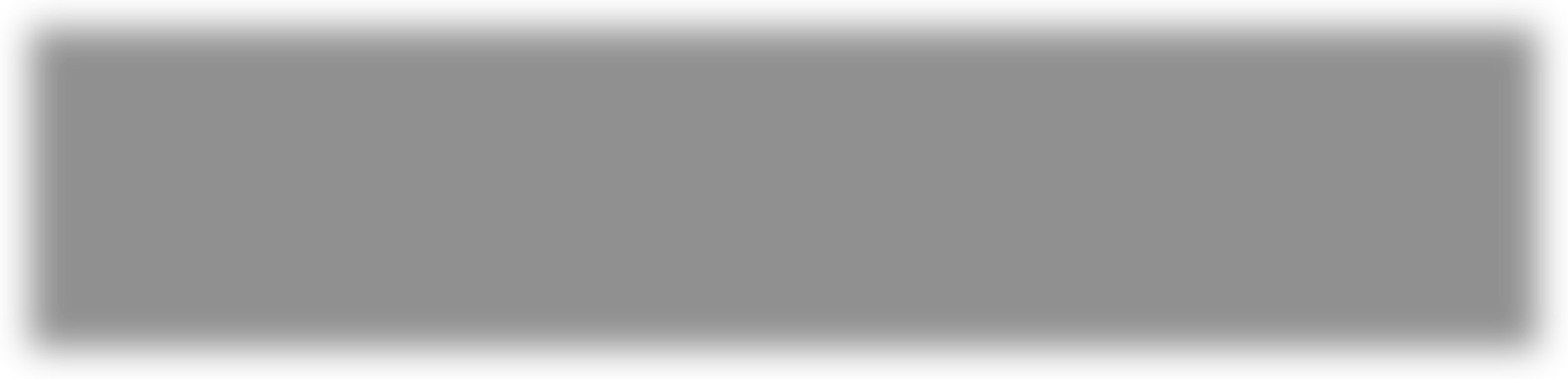 Bunker Tanks to be Loaded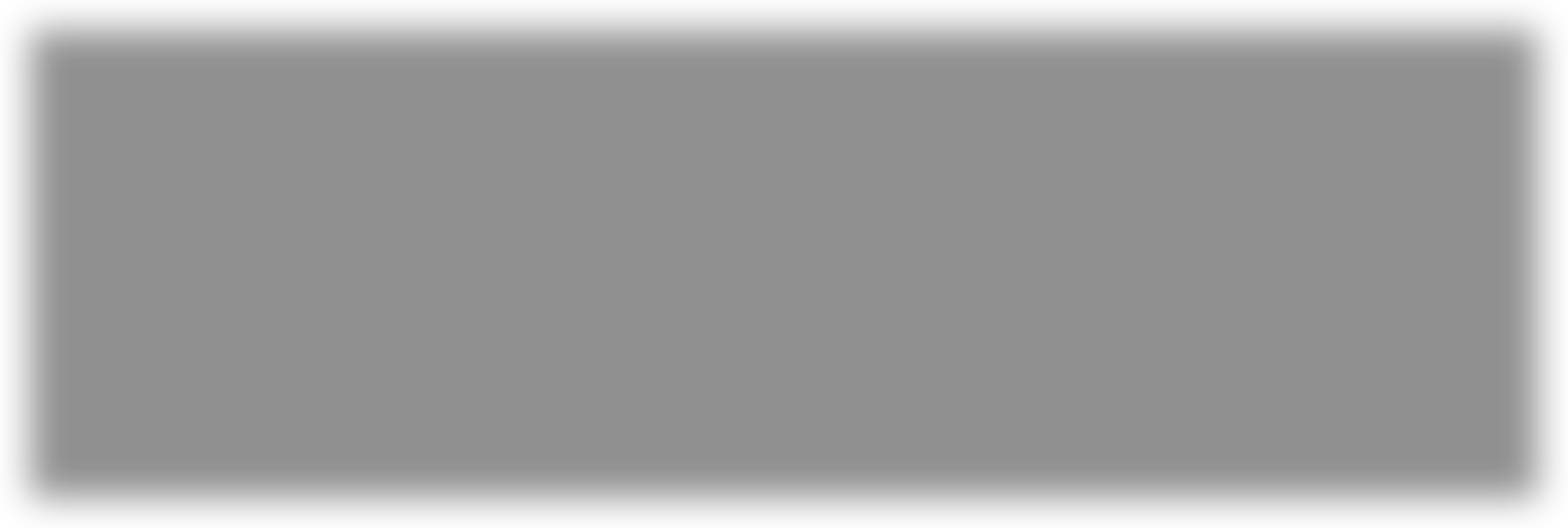 Checks by Barge Prior to Berthing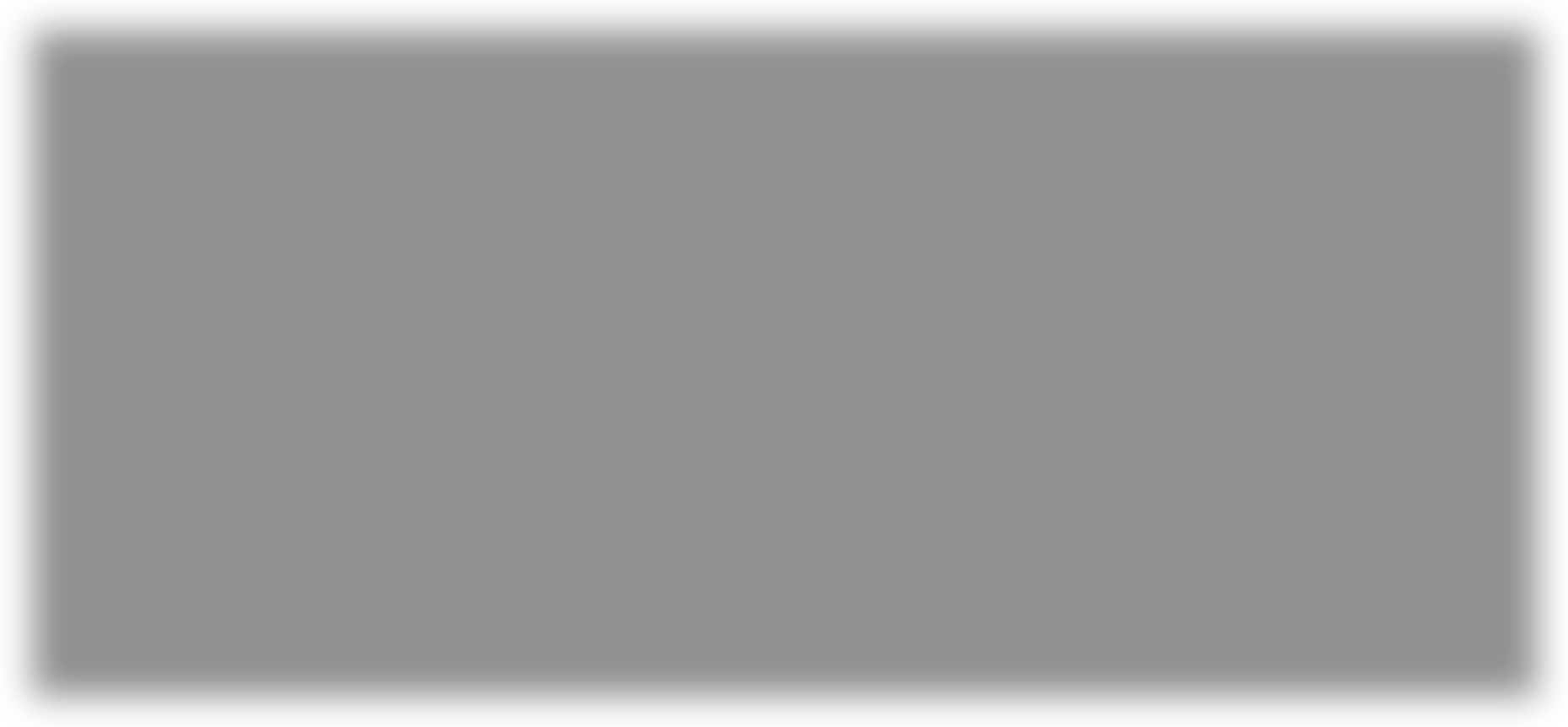 Checks Prior to Transfer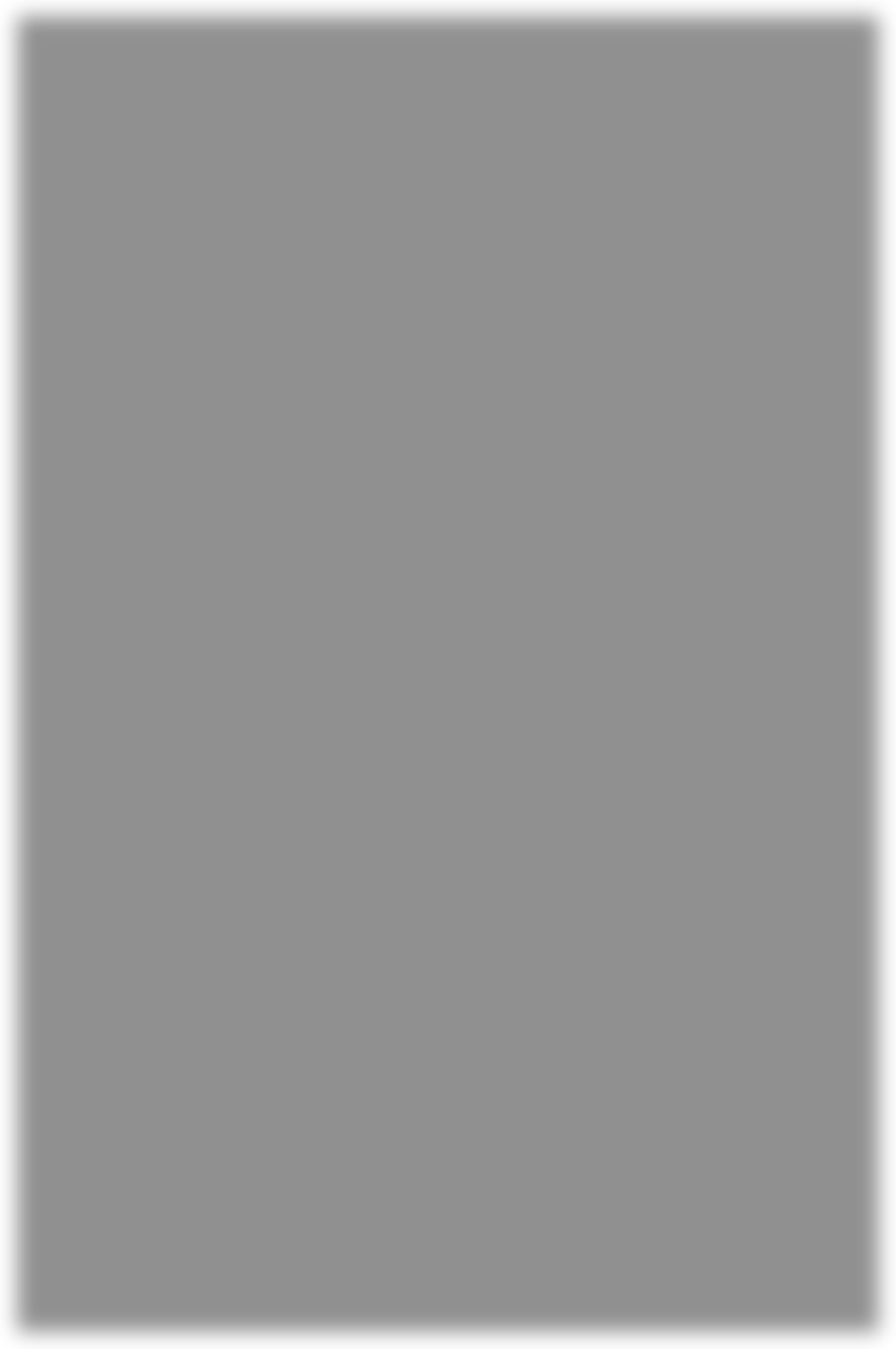 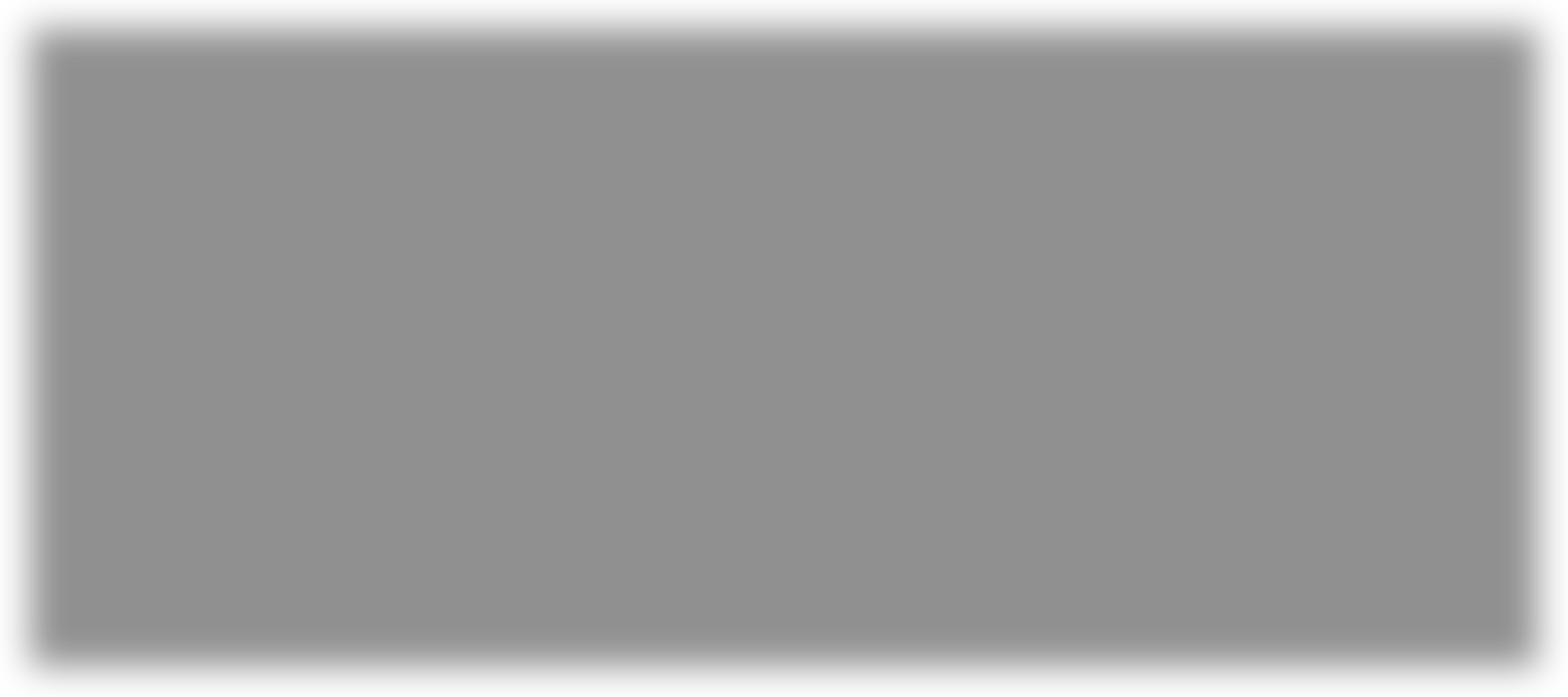 DECLARATIONWe have checked, where appropriate jointly, the items of the Check-List in accordance with the instructions and have satisfied ourselves that the entries we have made are correct to the best of our knowledge.We have also made arrangements to carry out repetitive checks as necessary and agreed that those items coded ‘R’ in the Check-List should be re-checked at intervals not exceeding 	 hours.If, to our knowledge, the status of any item changes, we will immediately inform the other party.Record of repetitive checks:GradeTonnesVolume at Loading TempLoading TemperatureMaximum Transfer RateMaximum Line PressureFuel OilGas Oil/DieselLub. Oil in BulkTank No.GradeVolume of Tank @ 	%Vol. of Oil in Tank before LoadingAvailable VolumeVolume to be LoadedTotal Volumes GradeBunkeringShipBargeCodeRemarks1. The barge has obtained the necessary permissions to go alongside receiving ship.2. The fenders have been checked, are in good order and there is no possibility of metal to metal contact.R3. Adequate electrical insulating means are in place in the barge-to-ship connection. (34)4. All bunker hoses are in good condition and are appropriate for the service intended. (7)BunkeringShipBargeCodeRemarks5. The barge is securely moored. (2)R6. There is a safe means of access between the ship and barge. (1)R7. Effective communications have been established between Responsible Officers. (3)A	R(VHF/UHF Ch	).Primary System: Backup System: Emergency Stop Signal:8. There is an effective watch on board the barge and on the ship receiving bunkers. (22)9. Fire hoses and fire-fighting equipment on board the barge and ship are ready for immediate use. (5)10. All scuppers are effectively plugged. Temporarily removed scupper plugs will be monitored at all times. Drip trays are in position on decks around connections and bunker tank vents. (10) (11)R11. Initial line up has been checked and unused bunker connections are blanked and fully bolted. (13)12. The transfer hose is properly rigged and fully bolted and secured to manifolds on ship and barge. (7)13. Overboard valves connected to the cargo system, engine room bilges and bunker lines are closed and sealed. (16)14. All cargo and bunker tank hatch lids are closed. (15)15. Bunker tank contents will be monitored at regular intervals.A	Rat intervals not exceeding……. minutes16. There is a supply of oil spillclean-up material readily available for immediate use.17. The main radio transmitter aerials are earthed and radars are switched off. (42)18. Fixed VHF/UHF transceivers and AIS equipment are on the correct power mode or switched off. (40)19. Smoking rooms have been identified and smoking restrictions are being observed. (36)A	RNominated Smoking Rooms Tanker:Barge:BunkeringShipBargeCodeRemarks20. Naked light regulations are being observed. (37)R21. All external doors and ports in the accommodation are closed. (17)R22. Material Safety Data Sheets (MSDS) for the bunker transfer have been exchanged where requested. (26)R23. The hazards associated with toxic substances in the bunkers being handled have been identified and understood. (27)RH2S  Content .....................Benzene  Content .............For ShipFor BargeName  	Name  	Rank  	Rank  	Signature 	Signature 	Date  	Date  	Time  	Time  	Date:Time:Initials for Ship:Initials for Barge: